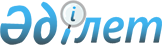 О внесении изменений в решение Бурлинского районного маслихата от 29 декабря 2021 года № 13-11 "О бюджете Кентубекского сельского округа Бурлинского района на 2022-2024 годы"Решение Бурлинского районного маслихата Западно-Казахстанской области от 24 ноября 2022 года № 23-12
      Бурлинский районный маслихат РЕШИЛ:
      1. Внести в решение Бурлинского районного маслихата от 29 декабря 2021 года №13-11 "О бюджете Кентубекского сельского округа Бурлинского района на 2022-2024 годы" следующие изменения:
      пункт 1 изложить в следующей редакции:
      "1. Утвердить бюджет Кентубекского сельского округа Бурлинского района на 2022-2024 годы согласно приложениям 1, 2 и 3 соответственно, в том числе на 2022 год в следующих объемах:
      1) доходы – 56 861 тысяча тенге, в том числе по:
      налоговым поступлениям – 1 735 тысяч тенге;
      неналоговым поступлениям – 0 тенге;
      поступлениям от продажи основного капитала – 0 тенге;
      поступлениям трансфертов – 55 126 тысяч тенге;
      2) затраты – 57 306 тысяч тенге;
      3) чистое бюджетное кредитование – 0 тенге:
      бюджетные кредиты – 0 тенге;
      погашение бюджетных кредитов – 0 тенге;
      4) сальдо по операциям с финансовыми активами – 0 тенге:
      приобретение финансовых активов – 0 тенге;
      поступления от продажи финансовых активов государства – 0 тенге; 
      5) дефицит (профицит) бюджета – - 445 тысяч тенге;
      6) финансирование дефицита (использование профицита) бюджета – 445 тысяч тенге:
      поступление займов – 0 тенге;
      погашение займов – 0 тенге;
      используемые остатки бюджетных средств – 445 тысяч тенге.";
      приложение 1 к указанному решению изложить в новой редакции согласно приложению к настоящему решению.
      2. Настоящее решение вводится в действие с 1 января 2022 года. Бюджет Кентубекского сельского округа на 2022 год
      тысяч тенге
					© 2012. РГП на ПХВ «Институт законодательства и правовой информации Республики Казахстан» Министерства юстиции Республики Казахстан
				
      Секретарь маслихата

К.Ермекбаев
Приложение
к решению Бурлинского
районного маслихата
от 24 ноября 2022 года №23-12Приложение 1
к решению Бурлинского
районного маслихата
от 29 декабря 2021 года №13-11
Категория
Категория
Категория
Категория
Категория
сумма
Класс
Класс
Класс
Класс
сумма
Подкласс
Подкласс
Подкласс
сумма
Специфика
Специфика
сумма
Наименование
сумма
1) Доходы
56861
1
Налоговые поступления
1735
01
Подоходный налог
15
2
Индивидуальный подоходный налог
15
04
Налоги на собственность
1720
1
Налоги на имущество
75
3
Земельный налог
169
4
Налог на транспортные средства
1476
05
Внутренние налоги на товары, работы и услуги
0
4
Сборы за ведение предпринимательской и профессиональной деятельности
0
2
Неналоговые поступления
0
01
Доходы от государственной собственности
0
5
Доходы от аренды имущества, находящегося в государственной собственности
0
06
Прочие неналоговые поступления
0
1
Прочие неналоговые поступления
0
3
Поступления от продажи основного капитала
0
4
Поступления трансфертов
55126
02
Трансферты из вышестоящих органов государственного управления
55126
3
Трансферты из районного (города областного значения) бюджета
55126
Функциональная группа
Функциональная группа
Функциональная группа
Функциональная группа
Функциональная группа
сумма
Функциональная подгруппа
Функциональная подгруппа
Функциональная подгруппа
Функциональная подгруппа
сумма
Администратор бюджетных программ
Администратор бюджетных программ
Администратор бюджетных программ
сумма
Программа
Программа
сумма
Наименование
сумма
2) Затраты
57306
1
Государственные услуги общего характера
33531
1
Представительные, исполнительные и другие органы, выполняющие общие функции государственного управления
33531
124
Аппарат акима города районного значения, села, поселка, сельского округа
33531
001
Услуги по обеспечению деятельности акима города районного значения, села, поселка, сельского округа
33043
022
Капитальные расходы государственного органа
488
7
Жилищно-коммунальное хозяйство
19265
1
Жилищное хозяйство
1829
124
Аппарат акима города районного значения, села, поселка, сельского округа
1829
007
Организация сохранения государственного жилищного фонда города районного значения, села, поселка, сельского округа
1829
3
Благоустройство населенных пунктов
17436
124
Аппарат акима города районного значения, села, поселка, сельского округа
17436
008
Освещение улиц населенных пунктов
1571
009
Обеспечение санитарии населенных пунктов
420
010
Содержание мест захоронений и погребение безродных
0
011
Благоустройство и озеленение населенных пунктов
15445
12
Транспорт и коммуникации
4510
1
Автомобильный транспорт
4510
124
Аппарат акима города районного значения, села, поселка, сельского округа
4510
012
Строительство и реконструкция автомобильных дорог в городах районного значения, селах, поселках, сельских округах
0
013
Обеспечение функционирования автомобильных дорог в городах районного значения, поселках, селах, сельских округах
4510
045
Капитальный и средний ремонт автомобильных дорог в городах районного значения, селах, поселках, сельских округах
0
3) Чистое бюджетное кредитование
0
Бюджетные кредиты
0
Категория
Категория
Категория
Категория
Категория
сумма
Класс
Класс
Класс
Класс
сумма
Подкласс
Подкласс
Подкласс
сумма
Специфика
Специфика
сумма
Наименование
сумма
5
Погашение бюджетных кредитов
0
4) Сальдо по операциям с финансовыми активами
0
Функциональная группа
Функциональная группа
Функциональная группа
Функциональная группа
Функциональная группа
сумма
Функциональная подгруппа
Функциональная подгруппа
Функциональная подгруппа
Функциональная подгруппа
сумма
Администратор бюджетных программ
Администратор бюджетных программ
Администратор бюджетных программ
сумма
Программа
Программа
сумма
Наименование
сумма
Приобретение финансовых активов
0
Категория
Категория
Категория
Категория
Категория
сумма
Класс
Класс
Класс
Класс
сумма
Подкласс
Подкласс
Подкласс
сумма
Специфика
Специфика
сумма
Наименование
сумма
6
Поступления от продажи финансовых активов государства
0
5) Дефицит (профицит) бюджета
-445
6) Финансирование дефицита (использование профицита) бюджета
445
7
Поступления займов
0
01
Внутренние государственные займы
0
2
Договоры займа
0
Функциональная группа
Функциональная группа
Функциональная группа
Функциональная группа
Функциональная группа
сумма
Функциональная подгруппа
Функциональная подгруппа
Функциональная подгруппа
Функциональная подгруппа
сумма
Администратор бюджетных программ
Администратор бюджетных программ
Администратор бюджетных программ
сумма
Программа
Программа
сумма
Наименование
сумма
16
Погашение займов
0
Категория
Категория
Категория
Категория
Категория
сумма
Класс
Класс
Класс
Класс
сумма
Подкласс
Подкласс
Подкласс
сумма
Специфика
Специфика
сумма
Наименование
сумма
8
Используемые остатки бюджетных средств
445
01
Остатки бюджетных средств
445
1
Свободные остатки бюджетных средств
445